УКРАЇНАЧЕРНІВЕЦЬКА ОБЛАСНА РАДА КЗ «Інститут післядипломної педагогічної освіти Чернівецької області»вул. І. Франка, . Чернівці, 58000, тел/факс (0372) 52-73-36,  Е-mail: cv_ipo@ukr.net   Код ЄДРПОУ 0212569727.05.2022     № 01-09/248                                                         На № ________від _______Про реєстрацію на курси підвищення кваліфікації новопризначених директорів ЗЗСО при Інституті післядипломної педагогічної освіти Чернівецької області 	Відповідно до статті 38 Закону “Про повну загальну середню освіту”, пункту 2.3. Професійного стандарту «Керівника (директора) закладу загальної середньої освіти» новопризначені керівники, зобов’язані протягом першого року після призначання на посаду пройти курс підвищення кваліфікації з управлінських компетентностей або управлінської діяльності обсягом не менше 90 навчальних годин (три кредити ЄКТС).Інформуємо, що Інститутом післядипломної педагогічної освіти пропонується з 13.06.2022 по 24.06.2022 новопризначеним керівникам ЗЗСО пройти курси за Програмою підвищення кваліфікації директорів закладів загальної середньої освіти (для новопризначених), обсягом 90 годин (ознайомитися із програмою можна за покликанням  https://drive.google.com/file/d/1Nl70FBfbczn5wsIMVegaF1cmYupkYfCn/view?usp=sharing).   	Зареєструватись для проходження курсів можна до 07.06.2022 за покликанням https://forms.gle/fQ6mdgYnSx3UAw9K9. Доводимо до Вашого відома, що вартість надання освітньої послуги з підвищення кваліфікації новопризначених керівників, обсягом 90 год. при ІППОЧО у 2022 році складає 1050 грн. У випадку успішного завершення навчання на курсах, слухачі отримають електронні свідоцтва про проходження курсів із зазначеними напрямами та компетентностями підвищення кваліфікації.      Директор ІППОЧО                                                    Григорій БІЛЯНІНКадук А.М.0505602527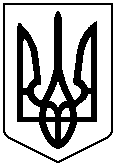 